    Miracles and Memories Academy Summer Camp  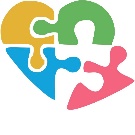                               Registration FormCamper Name_______________________________________ Age_____ Address_____________________________________________Zip_____________Parent’s Phone __________________________ Parent’s email __________________1st Parent/Guardian:___________________________Cell Phone:_________________Place of Work: ____________________________Work Phone:___________________2nd Parent/Guardian:__________________________Cell Phone:_________________Place of Work: ____________________________Work Phone:___________________Emergency Contact: ________________________Relationship:___________________ Telephone:_________________________________Cell Phone:_________________DDA CASE MANAGER Name___________________ Phone__________________EMAIL_________________________________________________Child resides with: 1st Parent ____ 2nd Parent ____ Guardian ____ Both ____ Other ____Name and phone number(s) of person(s) other than parents allowed to pick up your child1. ________________________________________ Phone: __________________2. ________________________________________ Phone: __________________3. ________________________________________ Phone: __________________Any special instructions, such as custody or restraining orders must be attached to this application and discussed personally with the camp director. All information will be kept confidential.Please list any other information you’d like to include about your camper:____________________________________________________________________________________________________________________________________________________________________________________________________________________________________________________________________________________________________________________________________________________________________________________________________________________________________________________________________________         Parent Authorization Form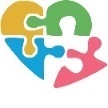 Please print all information clearlyName of Camper:_____________________________Today's Date________________Miracles and Memories Academy does not discriminate on the basis of race, color, sex, handicap, religion or national origin. Miracles and Memories reserves the right at its sole discretion to refuse an application or dismiss a child from camp. No refund will be made of fees if the child has attended any portion of the camping period. I understand and accept these guidelinesParent/Guardian's Signature: ___________________________________________I give Miracles and Memories Academy permission to photograph and/or videotape my child for public relations and/or marketing purposes. Photos will remain archived at Miracles and Memories Academy and can be used for promotional purposes without notification.Parent/Guardian's Signature: _____________________________________________I give permission for Miracles and Memories Academy to transport my child for the purpose of reaching day camp location and/or medical care. I understand that a schedule of events will be available to me and that all events are subject to change due to weather and/or scheduling conflicts without notice.Parent/Guardian's Signature: _____________________________________________I authorize the camp management to act as the agent of the parents in any emergency situation or to administer basic first aid for the health and welfare of the camper involved. I am responsible for the expenses involved if the services of a physician or hospital are required. Please request a waiver for persons requesting exemption from medical treatment.Parent/Guardian's Signature: ______________________________________________Hospital preferred______________________________________________________By signing below I agree to adhere to all the Policies and Procedures set for by Miracles and Memories Academy.Parent/Guardian's Signature: ______________________________________________Camper’s Medical Information Form	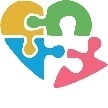 Please print all information clearlyThe medical background of each camper is required as part of the camp’s registration process. The camp director must be advised in writing of any condition that would limit the camper’s ability to participate in any program.Child’s Name ___________________________Date of Birth____________________Child’s Pediatrician’s Name ________________ Phone number___________________Medical conditions _____________________________________________________List of past medical treatments ______________________________________________________________________________________________________________List all current medications regardless of whether it needs to be taken a camp or not:__________________________________________________________________Will your child need to take any prescription medications while at camp? Yes/NoIf yes, please request a medical dispensing form. Return the form and medication in a ziplock bag with your child’s name on it on the first day that they attend camp.Allergies: (Please put N/A if your child does not have an allergy)Food ______________________________________________________________Medication___________________________________________________________Insect______________________________________________________________Other______________________________________________________________Does your child require an Epi-pen? ______________ If yes, you must provide the camp with an Epi-pen to be kept at camp during your child’s enrollment. Epi-pen must be accompanied with a current prescription and a doctor’s note.Specific Activities to be restricted for health reasons: _______________________________________________________________________________________________Miracles and Memories Academy Summer Camp    			Scholarship ApplicationYou want to go to camp! This form is designed to help you determine how much assistance you need to attend camp this summer. We have a limited amount of scholarship funds so we appreciate families paying what they can. Please fill out a new form for every child going to camp.Camper Name_____________________________________ Age_______ Address__________________________________________ Zip____________Parent’s Phone____________________________________Parent(s)/Guardian Name(s)_________________________________________Each camp’s tuition is $300.00, please list the amount your family could pay: __________Please attach a copy of one of the following:IRS 1040 	SSI Allocation Statement 	Two most current pay stubsTotal Household IncomeAre you employed?				Yes	No 	$_________ /monthIs your spouse employed? 			Yes 	No 	$_________ /monthDo or your spouse receive unemployment? 	Yes 	No 	$_________ /monthDo you receive Social Security Benefits? 	Yes 	No 	$_________ /monthDo you receive Spousal Support? 		Yes 	No 	$_________ /monthDo you receive Child Support? 		Yes 	No 	$_________ /monthDo you receive Food Stamps? 		Yes 	No 	$_________ /monthDo you receive Veterans benefits? 		Yes 	No 	$_________ /monthDo you receive Disability benefits? 		Yes 	No 	$_________ /monthDo you have a financial need or special situation that cannot be explained by filling in the above information? If so, please explain: ___________________________________________________________________________________________________________________________________________________________________________________________________________________________I certify that the information on this form is true, accurate, and complete to the best of my knowledge. I am responsible for notifying Miracles and Memories Academy in writing of any changes in the information supplied in this application that might affect my student’s scholarship eligibility.Parent or Guardian Signature 					Date________________________________________			______________Miracles and Memories Academy Summer Camp    			Camp Weeks and DetailsPlease check each week you are interested in registering for. If there is a specific request on hours or day(s) modifications include them next to the week you’ve selected. Camp weeks:					Modification Request:_____  Week 1: July 17-21		______________________________________________  Week 2: July 24- July 28			______________________________________________  Week 3: July 31 - Aug 4		______________________________________________  Week 4: Aug 7- Aug 11		______________________________________________  Week 5: Aug 14- Aug 18		______________________________________________  Week 6: August 21 – August 25		_________________________________________Camper Shirt Size: ______________________________________________________Social emotional  needs______________________________________________________________________________________________________________________Communication needs___________________________________________________________Behavioral Challenges__________________________________________________________________________________________________________________________________________Toileting and eating supports_______________________________________________________________________